.Intro: 16 count intro, start a few counts before he starts singing[1-8] Dorothy step x2, cross rock, sweep, behind, side, cross 12.00[9-17] Sway x4, behind,  ¼ turn R, Fwd, Kick, Shuffle Fwd(Restart here during 3rd  and 7th wall)[18-24] Fwd rock, ¼ turn R, chasse, cross, side rock, cross[25-32] Side, behind, shuffle ¼ L, fwd rock, full turn back[33- 41] Coaster cross, side rock cross x2, rock, shuffle back[42-48] ⅛ turn R, sailor ⅛ R, sailor step, toe, unwind full turnRestart:  Same restart on wall 3 and 7 after count 14, replace kick with a step fwd R (1), ¼ turn L (2) weight on L, ready to restart dance on R again. 3.00First restart facing 12.00, second restart facing 6.00(lisen_brixvi@hotmail.com)Chills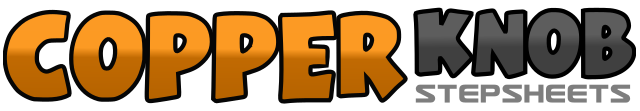 .......Count:48Wall:2Level:Intermediate.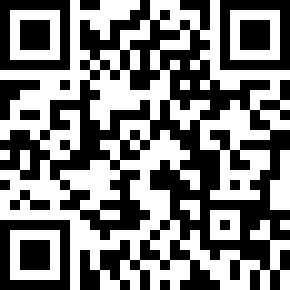 Choreographer:Lisen Brixvi (SWE) - February 2019Lisen Brixvi (SWE) - February 2019Lisen Brixvi (SWE) - February 2019Lisen Brixvi (SWE) - February 2019Lisen Brixvi (SWE) - February 2019.Music:Chills - James Barker BandChills - James Barker BandChills - James Barker BandChills - James Barker BandChills - James Barker Band........1-2&Step R diagonally fwd, lock L behind R, step R diagonally fwd3-4&Step L diagonally fwd, lock right behind L, Step L diagonally fwd5-6Cross rock R over L, recover weight to L as you sweep R out7&8Step R behind, step L to side, cross R over L1-4Step L to L and sway hips L,R,L,R (weight on R)5&6Step L behind, ¼ turn R and step R fwd, step L fwd 3.007&Kick R fwd, ball-step R beside L8&1Shuffle fwd on L2-3Rock R fwd, Recover weight to L4&5Turn ¼ R and chasse to R side R,L,R 6.006Cross L over R7&8Rock R to R, recover weight to L, cross R over L1-2Step L to L, Cross R behind L3&4Shuffle ¼ L stepping L, R, L 3.005-6Rock R fwd, recover weight to L7-8Turn ½ R and step R fwd, turn ½ R and step L back.1&2Step R back, step L next to R, cross R over L3&4Rock L to L, recover weight to R, cross L over R (travelling fwd)5&6Rock R to R, recover weight to L, cross R over L7&Rock L fwd, recover weight to R8&1Shuffle back stepping L, R, L2Turn ⅛ R and step R diagonally back 4.303&4Turn ⅛ R and sailor stepping L, R, L 6.005&6Sailor stepping R, L, R7-8Touch L crossed behind R, full turn unwind weight on L